REQUESTS FOR THE ISLAMIC CALENDARCompiled by: Dr Umar AzamManchester, UKIslamic CalenderReply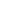 |Please send me the Islamic calender 1431
Address :
Ric William
Po box 25262
Miami Florida 33102……………..Re: Did you get the Islamic Calendar for 1431 A.H. from any source?Reply|show details 12/19/09 hide details 12/19/09 show details 12/19/09 show details 12/19/09 hide details 12/19/09 hide details 12/19/09 hide details 12/19/09 AOAPls. send me a copy.Minhaj
This message is intended only for the use of the person or organization to which it is addressed, and may contain information that is privileged, confidential and exempt from disclosure under applicable law. If the reader of this message is not the intended recipient, or responsible for delivering the message to the intended recipient, you are hereby notified that any dissemination, distribution or copying of this communication is strictly prohibited. If you have received this communication in error, please notify the sender immediately by email and delete the original message immediately. The sender, its subsidiaries and affiliates, do not accept liability for any errors, omissions, corruption or virus in the contents of this message or any attachments that arise as a result of e-mail transmission. Thank you.…………………..new Hijri calanderReply|ThanksMohammed Shariff…………………….Islamic Calendar for the year 1431 A.H.Reply|…………………….New Islamic Calendar !!!Reply|
Dear Mr. Umar, AOA, Kindly send me the new islamic calendar as i had been finding it online.Jazak Allah
-- 
Wasim Noor
Accountant, AB Industrial Complex
Ahmed N. Al-Binali & Sons Co.
Mob.:   +966-53-203 5272
Office:  +966-3-859 5555 Ext. 847
Fax:     +966-3-859 3219
Other Contact: noorwasim@hotmail.com……………………………………………….Islamic CalenderReply|……………………………….FW: Did you get the Islamic Calendar for 1431 A.H. from any source?Reply|………………………………………CALENDARReply|………………………………………..Islamic CalenderReply|……………………………………..Re: Did you get the Islamic Calendar for 1431 A.H. from any source?Reply|Sir,Please send me copy this.  ThanksJazak Allah khair…………………………..Dear Brother, Please send me the copy of that Islamic Calendar for 1431 A.H.Thanks & Regards, M F Raza 
King Abdul Aziz Port, 
Dammam – Saudi Arabia,……………………………………….Please send me Calender for 1431 A.H. Thanks & Regards, ………………………………………Please send Also my request to not ask peoples to request you for any good thing, and specially DOAA, Send all peoples, they will accept and feel better, they can delete if they don’t like. There is possibility when they will read and their mind will be change…………….Thanks & regards A S Hashmi…………………………………..Request for islamic calendar.…………………………………Islamic CalenderReply|The INTERNET now has a personality. YOURS! See your Yahoo! Homepage.………………………………..Calendar for 1431 A.H.Reply|Dear Sir,Pls send me Islamic CalendarBest Regards,FaisalDisclaimer: This message and its attachment, if any, are confidential and may contain legally privileged information. If you are not the intended recipient, please contact the sender immediately and delete this message and its attachment, if any, from your system. You should not copy this message or disclose its contents to any other person or use it for any purpose. Statements and opinions expressed in this e-mail are those of the sender, and do not necessarily reflect those of Alessa Industries Co.(AIC). AIC accepts no liability for damage caused by any virus transmitted by this email.…………………………………..request for new calenderReply|The Calendar is courtesy of:  ALAVUDEEN, RIYADH.K.S.A. It is a very comprehensive, useful and attractive set of individual pages, with each month on a separate, large page with plenty of details! THIS CALENDAR HAS THE FOLLOWING USEFUL FEATURES:  (i)               Phases of the moon (ii)            Western date underneath Islamic date for each day (iii)         Astronomical details pertaining to the position of the moon (iv)           Physical diagram of the earth’s sphere and indication of the ground position of the moon (v)              Name of the Islamic Month as main heading…………………………………plz send islamic calendarReply|……………………………………………..Request for Islamic CalenderReply|The INTERNET now has a personality. YOURS! See your Yahoo! Homepage.………………………………………..Fw: Did you get the Islamic Calendar for 1431 A.H. from any source?Reply|Could u plz send me soft copy of calender?


Best Regards .... Taimoor………………………………..Islamic Calendar for the year 1431 A.HReply|Dear Sir,Please send me Islamic calendar to following mail:usmangaziani@gmail.comThanks and regards,Muhammad Usman Gaziani………………………………request for calenderReply|AA,Its requested to kindly send me a copy of islamic calender,i will remain greatful to you.Thank you Regards………………………………calenderReply|Dear brother
waiting for the calender.ThanksFiroz…………………………………………Islamic Calendar.Reply|Get your preferred Email name! 
Now you can @ymail.com and @rocketmail.com.……………………………..Request for Islamic calendar 1431 A.HReply|……………………………………calendarReply|
kindly send . jazak Allah
  اللهم صلي على محمد و على آل محمد كما صليت على إبراهيم و على أل إبراهيم ا نك حميد مجيد اللهم بارك على محمد و على آل محمد كما بار كت على إبراهيم و على أل إبراهيم ا نك حميد مجيAll praise is due to Allah, and I invoke peace and blessings upon our Prophet Muhammad his family and upon all of his Companions.  Mumtaz f Naqshbandimedia int'l
Mezzanine Flr, NHSP Plaza, Fazal e Haque rd.
Blue Area.  Islamabad. Pakistan
92-51-2206002- 2270499.  Fax: 92-51-2206278
0300-8553785 -0321-5172499www.mediainternational.pk
Email: info@mediainternational.pk :  mediaintl@dsl.net.pk : Msn: mediaintl@hotmail.comDubai Contact:   BUR DUBAI  00971504292476 /00971552107271……………………………….CALENDER FOR THE NEW YEARReply|……………………………(no subject)Reply|assalaam o alaikum,
i wud like to recieve this calendar,The INTERNET now has a personality. YOURS! See your Yahoo! Homepage.……………………………….Azafa Rizk DuaReply|
AOA

Apropos post mention at 'http://www.yanabi.com/forum/Topic321609-4-1.aspx' with post 'Posted 12.05.2009 00:11:00' kindly send me dua for increase in rizk.

I am waiting for your reply.
Regards
Abdul Rehman
+92-321-4409836Check out Domain Radar NOW! A world FIRST in property search has arrived!………………………………………..(no subject)Reply|The INTERNET now has a personality. YOURS! See your Yahoo! Homepage.………………………………………..(no subject)Reply|Warning: This message may not be from whom it claims to be. Beware of following any links in it or of providing the sender with any personal information.  Learn more
Get your Christmas shopping sorted now with Yahoo!Xtra Shopping.…………………………………….re; calender requestReply|request for islamic calender View your other email accounts from your Hotmail inbox. Add them now.…………………………………………..request for duaReply|kindly send me this dua as i am financially tight.
 
wasalam
umairWindows Live: Make it easier for your friends to see what you’re up to on Facebook.………………………………………..New Hijra Year 1431 calendarReply|Assalam-O-Alaikum!
 
Please send me the calendar of 1431 Hijra on my mailing address
 
Engr iqbal Ahmed Khan
30-E,Block-2, PECH Society
Karachi-75400
Pakistan
 
RegardsEngr Iqbal Ahmed Khan 
Karachi-Pakistan
e-Mail: iqbal@contactpakistan.com 
Cell# +92-321-701-4929Hotmail: Trusted email with powerful SPAM protection. Sign up now.………………………………{Disarmed} Islmic Calendar for 1431 A.H. from ay source?Reply|Assalamu Alaikum,Please send me Islamic Calendar for the year 1431 A.H.Thanks/RegardsSalman AhmedFrom: UMAR AZAM [mailto:islamicwork@googlemail.com] 
Sent: Sunday, December 20, 2009 11:54 PM
To: imtiazlawyer@yahoo.com; imanco@intnet.mu; imtiaz@best-exports.com; imran.ayub@hotmail.co.uk; imports@designersworld.com.pk; ijaz79@cyber.net.pk; ikram.elahi@ecs.com.pk; inayat@cyber.net.pk; imranbash@gmail.com; info@accrescent.com.pk; ihossain@icddrb.org; info@3-star.com.pk; imran.ahmad@sbp.org.pk; imrtrd@cyber.net.pk; imran@comsys.com.pk; inayat_iae@yahoo.com; imtiazsp@gmail.com; ijaz@umerindustry.com; imtia2k@yahoo.com; ibrajr@usa.com; Imran.Kazmi@psiloc.com; imtiaz_5star@yahoo.com; ikraamt@lithotech.co.za; ihsaan@brain.net.pk; inbox.haroon@gmail.com; info@gardencityjo.com; info@anwarsons.com; info@bikerplus.biz; info@fazalkarim.com; info@famco-inc.com; info@faibaint.com; info@durusind.com; info@cresolpk.com; info@biztek.edu.pk; info@ibtada.com; Info@britishcouncil.org.pk; info@ecko.com.pk; info@amirismail.com; info@hafeezimpex.com; info@apcoms.edu.pk; info@exploreasia.org; info@chapalgroup.com; info@foreignconnect.com; info@admashamran.com; info@amaax.com; info@das.net.pk; info@ibrahimsourcing.com; info@fidaintel.com; INFO@deen4all.org; info@discoverulife.com; info@sapphire.com.pk; info@seerdev.com; info@sanyoenter.com; info@karachisoft.com; info@simplyruff.com; info@sufigroup.biz; info@snsconnect.com; info@sigmen.com; info@noblestandards.com; info@naklahwear.com; info@netcomposite.com; info@list.dataviz.com; info@lodhico.com; info@karimsa.com; info@kalaji.pl; info@miim.edu.pk; info@ndctech.net; info@qlc.edu.pk; info@sitpk.com; info@leather-legends.com; info@nibd.edu.pk; info@superasia.biz; info@pttflab.com; info@minab.org.uk; info@riazmotors.com.pk; iqbal_aics@yahoo.com; ishaqah@yahoo.com; info@visionweekly.co.uk; irshad.ahmedkhan@stesa.com; iqbalg1@yahoo.com; islampeace64@gmail.com; info@yzcorppk.com; iqbal_cpnewsletter@hotmail.com; info@tradebiz.com.pk; info@syscompk.com; int@cyber.net.pk; info@telmedpak.com; info@uci.com.pk; info@zohebhassan.com; info@tripleb.biz; irshad@sitaralabels.com; irtzatrd@nexlinx.net.pk; infor@sigmasgroup.com; Iqbal.Khan@sgs.com; irspak@comsats.net.pk; Irshadbokhari2003@yahoo.com; info@techcables.com.pk; irfanjapanwalla@hotmail.com; irfan@pbc.com.pk; info@tayyibun.com; jaffar@yinzhong313.com; jamshaid.akhtar@gmail.com; jany_pak@yahoo.com; izhar@altoukhi.com; jamilsenate@gmail.com; jawad06@yahoo.com; ismaaeel69@yahoo.com; Jim.Otulana@smith-nephew.com; itsmefahad@gmail.com; jfareed@i2cinc.com; jahanzaib@induslogistics.com; jbarry@haseenhabib.com; javed2kplus@yahoo.com; jahanzaibzai@hotmail.com; jay@cyber.net.pk; jagugbuesr@alltel.blackberry.com; jagugbuemsr@alltel.blackberry.com; ismahanse@yahoo.se; ismailc@matomotech.co.za; jinnah11@yahoo.com; jahanius@yahoo.com; javed91214@gmail.com; javaidhameed@yahoo.com; Izhar.Ahmed@detasad.com.sa; j.abdulsatar@mobily.com.sa; kamarulzamannm@gmail.com; junaidkh@saudiceramics.com; junaid_shamsi@yahoo.co.in; kadertokyo@hotmail.fr; karachi@sensei-international.com; kamran@faraz.mail; kamran223@gmail.com; karachi@imtiaz-faiz.com; karimdad@cyber.net.pk; kabul@aulogistics.com; Kamran.Iqbal@pak.dupont.com; kareemsule@yahoo.com; kamdr786@cyber.net.pk; jnmdl@netvigator.com; kareemharoon@yahoo.com; kamran.afzal@ubl.com.pk; karim@nationalbank.com.pk; kaleemulla@daresd.com; kami_kamiz@yahoo.com; kamran100@hotmail.co.uk; kamran.100@hotmail.co.uk; karimkazi1@yahoo.com; k_somra@yahoo.com.au; k.salam.ku@gmail.com; juah.jiah@yahoo.com; khalid_dairani@yahoo.com; khattak_ijazktk@yahoo.com; kh_happy_82@hotmail.com; kashifraza1214@hotmail.com; Kashif.Maqsood@fosroc.com; kfarooq@gandour.com; kbknt30@yahoo.com; khizarkhan@hotmail.com; kennykassim@yahoo.com; kashif@astron.com.pk; khiktc@cyber.net.pk; khanricem@hotmail.com; khalidm@skm.org.pk; khi@icmap.com.pk; kazim.mirza@ecil.com; Khanl@ipa.edu.sa; kci.bm0173@ubl.com.pk; kbgusau@yahoo.com; karishmah00@gmail.com; khalidzafar55@yahoo.in; KHAN.SHAZIL@mahindra.com; kay2122@hotmail.co.uk; khokharbros@yahoo.com; kasrawimohamed@hotmail.com; kashif@newviewpublication.com; liaqat76@gmail.com; limras2000@yahoo.com; lateefokandeji@yahoo.com; lawadviser@yahoo.com; lalege2002@yahoo.co.uk; liaqatsaeed@gmail.com; lhr@modern-wire.com; liaqat_pcsir76@yahoo.com; linkexchange@totalrealestatesolutions.com; ljd@sunstar.co.kr; knh@sunstar.co.kr; loughbd@oz.net; kkhorshed@egyptnetwork.com; laservc@cyber.net.pk; ksh@cyber.net.pk; kmch43@hotmail.com; kms_072002@yahoo.com; kms_o72002@yahoo.com; lakunle2004@yahoo.com; ksaa@africaonline.co.uk; kurakabir@yahoo.com; Lalla.Amoudayne@univ-lyon2.fr; lil_sweet_noor@yahoo.com; kkhader@pbad.sbg.com.sa; love4all_life126@yahoo.com; luqmut@yahoo.com; lubby4@hotmail.co.uk; mamalik56@yahoo.com; malam@saudioger.com; mailtoshameer@yahoo.co.in; makhtarali51@yahoo.com; mahmoudlele2000@yahoo.com; mabl.lhr@gmail.com; mailho@crescentbahuman.com; luftint@yahoo.com; mabinyousuf@hotmail.com; m.zubair@icmap.com.pk; malik@faith-associates.com; maapcm5@gmail.com; mahamfazal@hotmail.com; MAbbasi@se.com.sa; m_tarif@hotmail.com; malikejazahmad@gmail.com; malkanijuned@gmail.com; majeedulla@yahoo.com; magicofvoice@hotmail.com; makzuliirwan205@gmail.com; mailtomobin@gmail.com; lukhamid@gmail.com; mail@bonanzagt.com
Subject: Did you receive the Islmic Calendar for 1431 A.H. from ay source?Assalamu Alaikum, Have you received the Attachment of the Islamic Calendar for the year 1431 A.H. from any source? If you have not, I will be pleased to send it to you if you put in a request to:                           MailScanner has detected a possible fraud attempt from "uk.mc283.mail.yahoo.com" claiming to be softcopyofquran@gmail.com The Calendar is courtesy of:  ALAVUDEEN, RIYADH.K.S.A. It is a very comprehensive, useful and attractive set of individual pages, with each month on a separate, large page with plenty of details! THIS CALENDAR HAS THE FOLLOWING USEFUL FEATURES:  (i)               Phases of the moon (ii)            Western date underneath Islamic date for each day (iii)         Astronomical details pertaining to the position of the moon (iv)           Physical diagram of the earth’s sphere and indication of the ground position of the moon (v)              Name of the Islamic Month as main heading………………………………………………FW: Did you get the Islamic Calendar for 1431 A.H. from any source?Reply|Pls send Islamic calendar. tks ………………………………….Did you get the Islamic Calendar for 1431 A.H. from any source?Reply|Dear Mr. Umar Azam,Thank you for your email on the subject.I would appreciate if you could kindly send me an Islamic Calendar for 1431 A.H.Best regards,S. Ali AsgharAsst. Manager Marketing AdminOtsuka Pakistan Limited30-B, S.M.C.H.S.Karachi.Tel: 34528651…………………………………..calendar requestReply|Please send the calendar…………………………………Islamic CalenderReply|………………………………………..Calender 1431Reply|Reply|……………………………………….ISLAMIC CLEANDERS FREE DELIVERYReply|…………………………………..Request for Hijri CalendarReply|As Salam o wale kumPlease send me the copy of the Islamic Calendar for the year 1431 A.H.Thanks & RegardsFaisal Newrekar.……………………………………………..Islam CalendarReply|Assalamu Alaikum,Can you please send me the Islamic calendar ?Thanks & best regards,Furqan Ur Rehman 
Chief Executive 
  
ACCRESCENT ENGINEERS 
Suite # 410 -412, Anum Estate, 
49-DACHS, Block-7/8, 
Shahrah-e-Faisal, Karachi. 
Pakistan 
  
Ph : +92 21 4380254, 4539780, 4316316 
Fax: +92 21 4534883………………………………………..